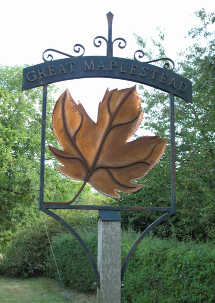 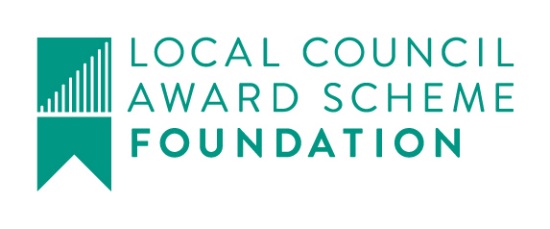 Great Maplestead Parish Council Members of the Great Maplestead Parish Council you are hereby summonsed to attend a PARISH COUNCIL MEETING of Great Maplestead Parish Council via Zoom on Wednesday 20th January 2021 at 6.00pm for the purpose of transacting the following business:	Please email the Clerk for a link to the meetingAGENDA1. Apologies and reasons for absence2. Minutes of previous meeting – Councillors are asked to agree the minutes of the Parish Council meeting held on the 18th November 2020 (held via Zoom) as a true and accurate account of proceedings of the meeting.3. Declarations of Interest (existence and nature) with regard to items on the agenda. Members of the Council are advised to declare the existence and nature of any ‘Disclosable Pecuniary’, ‘Other Pecuniary’ or ‘Non-Pecuniary’ interests relating to items on the agenda.4. County and District Matters – Updates and notifications to be received.5. Officers Reports & Information Exchange – No business decisions may be made.6. Public question time with respect to items on the agenda and other matters of mutual     interest.	Note: When the Council starts to discuss any item on the agenda where a member has an interest, 	the member with that interest must have regard to the Code of Conduct and make the necessary disclosure and leave the meeting where appropriate.  The maximum time allowed for public question time is 10 minutes or at the Chairman’s discretion.  At the close of this item members of the public will no longer be able to address the Council except at the invitation of the Chairman; members with Disclosable or Other Pecuniary interests will not be allowed to speak or address the Council on those interests unless a dispensation has been approved.7. Progress Updates – Clerk’s report on actions since November 2020 meeting.8. Business Items8.1 Budget & Precept 2021/22 – To consider RFO submission and approve the councils       annual budget and Precept request .8.2 Open Spaces Action Plan – To update and amend the parish entry for 2021/22.9.	Financial Report9.1 	Current bank balances:-9.2 	Noting of sums received:-9.3 	Ratification of payments made:-	DD E-On Electric – Quarterly Street Lighting						      £28.60	SO – Clerk Quarterly Salary – Mrs A Crisp	    	                                        £1624.80Zoom Virtual Meeting Platform – monthly subscription Nov-Dec			      £28.78OB -Mortimer Contracts Ltd – Autumn Verge Cut					     £624.00OB – Mortimer Contracts Ltd – Autumn Footpath Mow				     £174.00OB – LexisNexis – Purchase of Arnold Baker Council Admin book(12th edition)      £119.99        	TransfersTF From Reserve Account to Current Account						    £500.00TF From Reserve Account to Current Account		                 		            £2000.00    	Payment(s) to be made requiring approval:-  10.    Planning10.1 Application Decisions   None10.2 Applications      20/01984/AGR Land North of Purls Hill Farm, Purls Hill. Application for prior notification of      agricultural or forestry development. Erection of general purpose agricultural building.       Council objection in line with application 20/01471/AGR & 19/01829/FUL.     20/02021/HH Purls Hill Farm House, Purls Hill. Demolition of existing and proposed two-        storey side and rear extension incorporating a balcony. Council response “no comments, no      objections”.     20/02070/LBC St Giles School Church Street. Proposed removal of wall between existing oil      storage tank enclosure and plant room. Council response “no comments, no objections.”11. Correspondence – For notification      Request from parishioner to allow volunteering for litter picking From January – March 2021       as part of Duke of Edinburgh Award Scheme. Risk assessed and sanctioned by Clerk. Work       commenced 9th January.12. Content for E-newsletter  13. Items for the Next AgendaPlease note that no decisions can lawfully be made under this item, LGA 1972 section 12 10(2)(b) states that business must be specified, therefore the Council cannot lawfully raise matters for decision.14. Date of next meeting:       17th March 2021 at 6.00pm – via Zoom subject to review & government guidelines       regarding Covid 19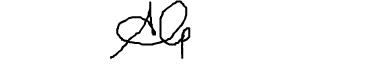      Ann Crisp – Clerk						Date Issued: 14th January 2021     e-mail: anncrisp@greatmaplesteadpc.co.uk     Tel: 01787 460216    Current account:£233.35Reserve account:£10938.52  NWB Interest Paid November – December 2020  ECC – Verge Cutting & Footpaths Autumn Cut  ECC – Footpath SLA  EALC – CIF Grant Funding        17p£1073.64   £174.00£2978.00